ÇUKUROVA ÜNİVERSİTESİSAĞLIKL BİLİMLER ENSTİTÜSÜ MÜDÜRLÜĞÜNETarih:….. /…../……….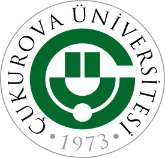 ÇUKUROVA ÜNİVERSİTESİBAĞIMLILIK VE ADLİ BİLİMLER ENSTİTÜSÜYÜKSEK LİSANS/DOKTORA/TEZ ÇALIŞMASI BENZEŞİM FORMU  SAVUNMA ÖNCESİ           SAVUNMA SONRASI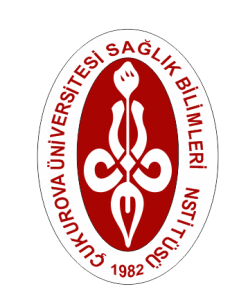 Tez Başlığı / Konusu: Çukurova Üniversitesi Bağımlılık ve Adli Bilimler Enstitüsü Tez Çalışması Benzeşim  Raporu Alınması ve Kullanılması Uygulama Esasları’nı inceledim ve bu Uygulama Esasları’nda belirtilen azami benzerlik oranlarına göre tez çalışmamın herhangi bir intihal içermediğini; aksinin tespit edileceği muhtemel durumda doğabilecek her türlü hukuki sorumluluğu kabul ettiğimi ve yukarıda vermiş olduğum bilgilerin doğru olduğunu beyan ederim.Gereğini saygılarımla arz ederim.                                                                                                                                	İmza                                                                                                                                                                                       Öğrenci Adı Soyadı                                                                                                                                                                       …../…../………Tez Başlığı / Konusu: Çukurova Üniversitesi Bağımlılık ve Adli Bilimler Enstitüsü Tez Çalışması Benzeşim  Raporu Alınması ve Kullanılması Uygulama Esasları’nı inceledim ve bu Uygulama Esasları’nda belirtilen azami benzerlik oranlarına göre tez çalışmamın herhangi bir intihal içermediğini; aksinin tespit edileceği muhtemel durumda doğabilecek her türlü hukuki sorumluluğu kabul ettiğimi ve yukarıda vermiş olduğum bilgilerin doğru olduğunu beyan ederim.Gereğini saygılarımla arz ederim.                                                                                                                                	İmza                                                                                                                                                                                       Öğrenci Adı Soyadı                                                                                                                                                                       …../…../………Tez Başlığı / Konusu: Çukurova Üniversitesi Bağımlılık ve Adli Bilimler Enstitüsü Tez Çalışması Benzeşim  Raporu Alınması ve Kullanılması Uygulama Esasları’nı inceledim ve bu Uygulama Esasları’nda belirtilen azami benzerlik oranlarına göre tez çalışmamın herhangi bir intihal içermediğini; aksinin tespit edileceği muhtemel durumda doğabilecek her türlü hukuki sorumluluğu kabul ettiğimi ve yukarıda vermiş olduğum bilgilerin doğru olduğunu beyan ederim.Gereğini saygılarımla arz ederim.                                                                                                                                	İmza                                                                                                                                                                                       Öğrenci Adı Soyadı                                                                                                                                                                       …../…../………Tez Başlığı / Konusu: Çukurova Üniversitesi Bağımlılık ve Adli Bilimler Enstitüsü Tez Çalışması Benzeşim  Raporu Alınması ve Kullanılması Uygulama Esasları’nı inceledim ve bu Uygulama Esasları’nda belirtilen azami benzerlik oranlarına göre tez çalışmamın herhangi bir intihal içermediğini; aksinin tespit edileceği muhtemel durumda doğabilecek her türlü hukuki sorumluluğu kabul ettiğimi ve yukarıda vermiş olduğum bilgilerin doğru olduğunu beyan ederim.Gereğini saygılarımla arz ederim.                                                                                                                                	İmza                                                                                                                                                                                       Öğrenci Adı Soyadı                                                                                                                                                                       …../…../………Adı Soyadı:Öğrenci No:Ana Bilim / Ana Sanat Dalı:Programı:  Yüksek Lisans           Doktora             Sanatta Yeterlik